DATE:		September 20, 2017 		  		  	AA 17-46: Reissue							   		     VIA E-MAILTO: 		Chief Executive Officers 		Chief Instructional Officers		Chief Student Services OfficersFROM: 	Laura L. Hope 
Executive Vice Chancellor, Educational Services and SupportSUBJECT: 	Notification of Intent to Award Fund for Student Success: Mathematics, Engineering, Science Achievement Program Awards l RFA 17-034 Notification:  This is a formal notification of the intent to award Fund for Student Success (FSS) grants for new and continuing Mathematics, Engineering, Science, Achievement (MESA) programs. Attached is a list of the grant applications and the funding status. This information will also be available on the Chancellor’s Office website, Academic Affairs Division, located under What’s New. Process: This was a very competitive process with an increased number of applicants. The district/college grant applications were reviewed and competitively scored by community college and Chancellor’s Office representatives. Results: Based on the scores, applications were assigned to one of two categories: Funded (F) = Grant application received a score at, or above, 75 points and recommended for funding.Not Funded (NF) = Grant application received less than 75 points and therefore not eligible for funding.Protest:  Applicants may file a letter of protest within 10 days from the date of this notification. For purposes of this grant award, the deadline is Monday, October 2, 2017 at 5:00 pm. Please refer to the Request for Applications (RFA 17-034) Section K Grant Protest Procedures (page 14) for information on filing a protest. If a protest is entered during this period, the grants will not be awarded until the protest is resolved. The appeal must specify the grounds of appeal and must be based on the process and/or procedures used in the review and recommendation of application for award. Notification of Intent to Award Fund for Student Success: Mathematics, Engineering, Science Achievement Program Awards l RFA 17-034 September 20, 2017Page 2Revisions: Chancellor’s Office staff will contact those districts/colleges awarded funds for technical amendments to the grant documents. These revisions must be received and approved before the grant can be processed for funding. Executed Agreements:  For audit purposes, districts awarded FSS MESA funding must retain a copy of the grant agreement and the RFA specification for three years. Collectively, these documents constitute the legally binding agreement to perform the specified work. Action/Date Requested:  Please provide your MESA Director and the Responsible Administrator with a copy of this memorandum and attachment. If you have questions or concerns, please contact Debbie Velasquez at (916) 323-2768 or dvelasquez@cccco.edu.Attachment: 2017-18 Notification of Intent to Award – FSS MESA cc: 	Sally Montemayor Lenz, Chancellor’s Office	Debbie Velasquez, Chancellor’s Office 			Jo Glenn, Chancellor’s OfficeWendy Lozoya, Chancellor’s OfficeThomas Ahn, University of California Office of the PresidentJuanita Muniz-Torres, University of California Office of the PresidentCalifornia Community Colleges Chancellor’s Office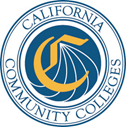 2017-18 Notification of Intent to AwardFund for Student SuccessMathematics, Engineering, Science Achievement Key: Funded (F) = Grant application received a score at, or above, 75 points and recommended for funding.Not Funded (NF) = Grant application received less than 75 points and therefore not eligible for funding.STATE OF CALIFORNIAELOY ORTIZ OAKLEY, CHANCELLORCalifornia Community CollegesChancellor’s Office1102 Q street, Suite 4400Sacramento, Ca  95811-6549(916) 322-4005http://www.cccco.edu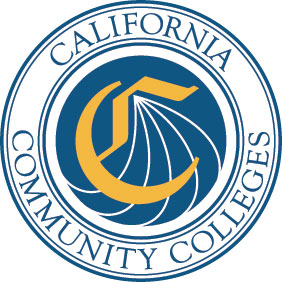 NO.DISTRICTCOLLEGESTATUS1Allan Hancock CCDAllan Hancock CollegeF2Kern CCDBakersfield CollegeF3Butte-Glenn CCDButte CollegeF4Cabrillo CCDCabrillo CollegeF5San Mateo County CCDCañada CollegeF6Chabot-Las Positas CCDChabot CollegeF7San Francisco CCDCity College of San FranciscoF8Santa Clarita CCDCollege of the CanyonsF9Desert CCDCollege of the DesertF10San Mateo CCDCollege of San MateoF11Contra Costa CCDDiablo Valley CollegeF12Los Angeles CCDEast Los Angeles CollegeF13El Camino CCDEl Camino CollegeF14Gavilan CCDGavilan CollegeF15Hartnell CCDHartnell CollegeF16Contra Costa CCDLos Medanos CollegeF17Mendocino-Lake CCDMendocino CollegeF18West Valley-Mission CCDMission CollegeF19Napa CCDNapa CollegeF20Pasadena Area CCDPasadena City CollegeF21Rio Hondo CCDRio Hondo CollegeF22Los Rios CCDSacramento City CollegeFNO.DISTRICTCOLLEGESTATUS23San Bernardino CCDSan Bernardino ValleyF24San Diego CCDSan Diego City CollegeF25San Joaquin Delta CCDSan Joaquin Delta CollegeF26Rancho Santiago CCDSanta Ana CollegeF27Santa Barbara CCDSanta Barbara City CollegeF28Sonoma County CCDSanta Rosa Junior CollegeF29San Mateo County CCDSkyline CollegeF30Ventura County CCDVentura CollegeF31West Hills CCDWest Hills College CoalingaF32Yuba CCDWoodland CollegeF33Yuba CCDYuba CollegeFLos Rios CCDAmerican River CollegeNFAntelope Valley CCDAntelope Valley CollegeNFLos Rios CCDCosumnes River CollegeNFSouthwestern CCDSouthwestern CollegeNF